Matematika – VI. A(domácí činnost na 2. 6. 2020)Úterý 2. 6. 2020Téma: Kružnice opsaná pravoúhlému a tupoúhlému trojúhelníkuČíslo hodiny: 164Dnešní hodinu se naučíme vyhledat střed a sestrojit kružnici opsanou pravoúhlému a tupoúhlému trojúhelníku. V učebnici geometrie jsou této kapitole věnovány strany 103 – 106.Připomínám dnešní online hodinu přes Skype od 10 hodin. Vše si společně narýsujeme a vysvětlíme.Připomínám odevzdání kontrolního úkolu č. 11 do dnešních 12:00 hodinZápis dnešní vyučovací hodiny:Úvod (odpověz si ústně na otázky):Jak se nazývá kružnice, která prochází všemi vrcholy trojúhelníku?Co je to osa úsečky?Jak se nazývá bod, který je stejně vzdálený od všech vrcholů trojúhelníku? Jak jej sestrojíme?Stručně popiš konstrukci kružnice opsané trojúhelníku.Příklad č. 1:Narýsuj si libovolný pravoúhlý trojúhelník ABC a libovolný tupoúhlý trojúhelník ABC. Oběma trojúhelníkům sestroj kružnici opsanou. Na závěr stanov polohu středu kružnice opsané v závislosti na zvoleném druhu trojúhelníku.Řešení: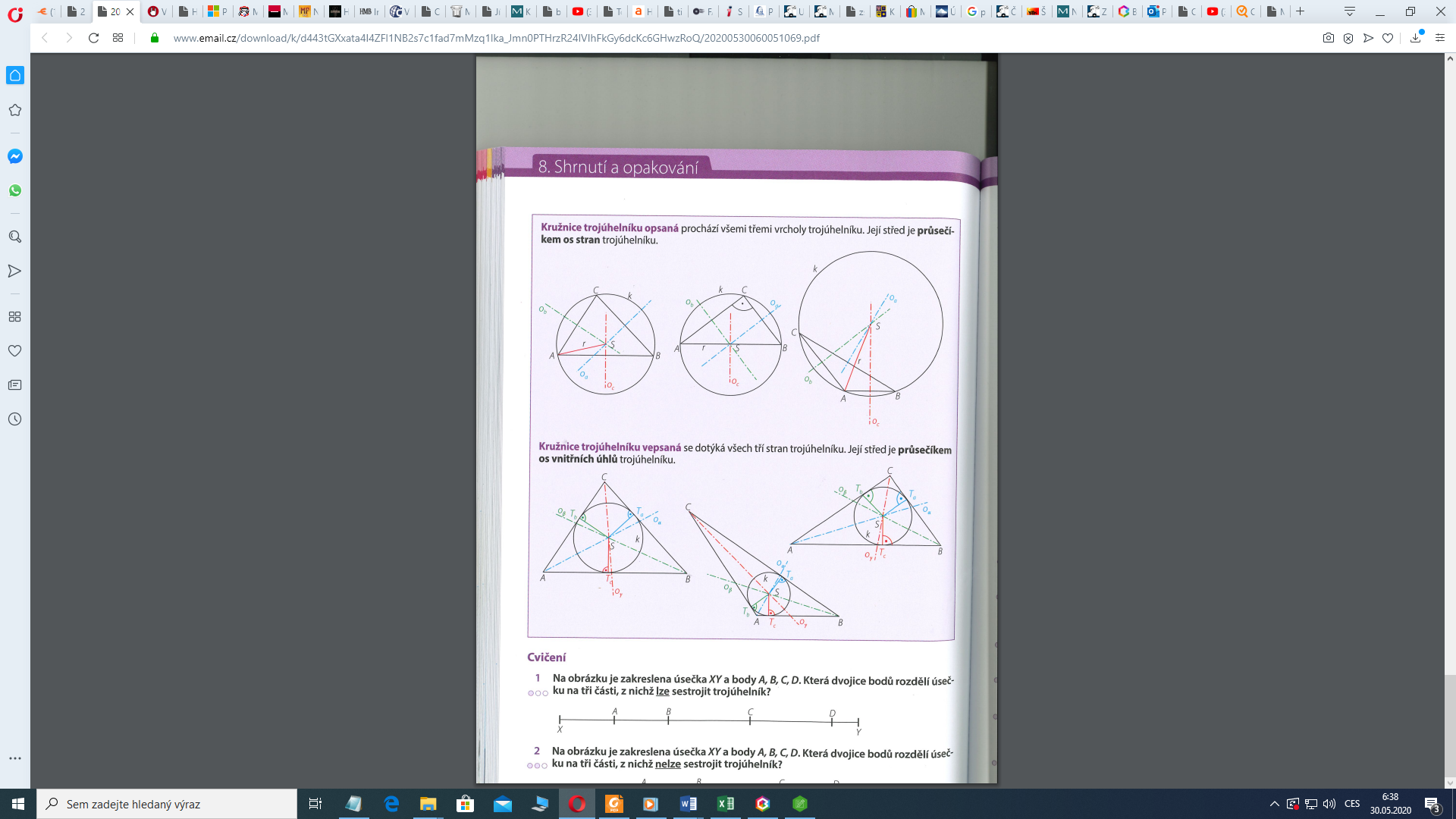 Získaný závěr (shrnutí poznatků o poloze středu kružnice opsané trojúhelníku – zapiš si, obrázky si kreslit nemusíš):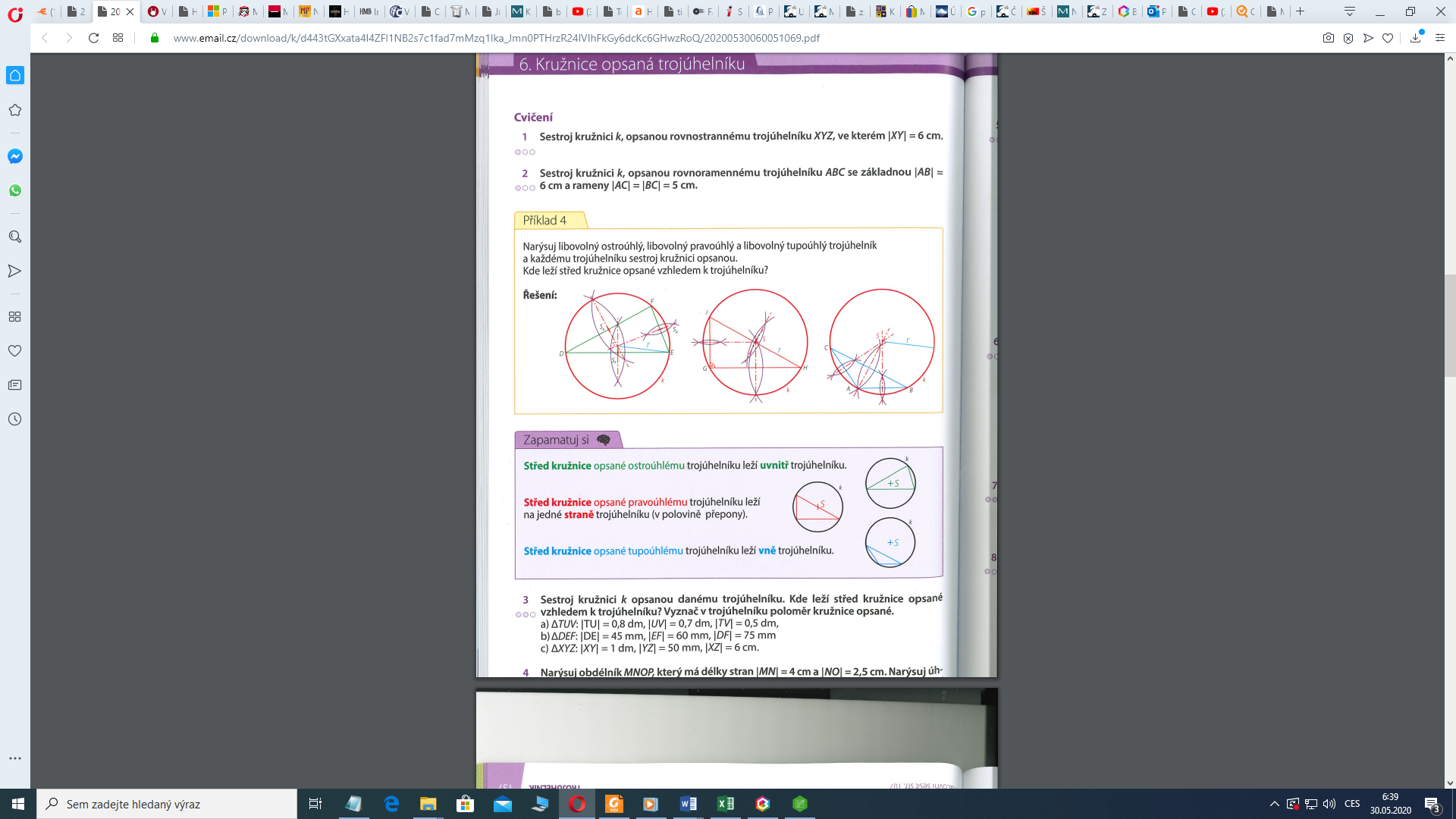 Příklady k procvičování:Učebnice geometrie - strana 106/2Pracovní sešit – strana 107/1,3; 108/5